MENULIS  OPINIDalam  menulis opini  dengan syarat bahwa yang kita tulis harus ada isu yang aktuaal, penting, dan menyangkut kepentingan pribadi kebanyakan orang dalam masyarakat atau kepentingan umum.  Ada sejumlah orang yang mediskusikan isu tersebut, yang kemudian menghasilkan kata sepakat mengenai sikap, pendapat, dan pandangan mereka.Pendapat tersebut selanjutnya diekspresikan atau dinyatakan dalam bentuk lisan, tulisan, dan gerak-gerik.Blumler mengingatkan bahwa Opini Publik tidaklah berarti harus merupakan pendapat bulat dari semua orang, melainkan merupakan pendapat mayoritas, tetapi mungkin hanya pendapat minoritas, dan bahkan mungkjin hanya pendapat seseorang dalm artiruling elite atau influential minorityDalam menulis Opini harus ada pendahuluan permasalahan, pembahasan, dan kesimpulan dengan panjang tulisan 800-1000 kata. Kemudian dikirim kemedia massa baik cetak maupun online. Dibuat nama penulisnya dan statusnya apa.  Lihat contoh tulisan inihttp://beritadisdik.com/news/kreatif/ketika-kartini-harus-work-from-homeKETIKA KARTINI HARUS WORK FROM HOMEPenulis: Isnawijayani12 Apr 2020, dalam 3 bulan. Dibaca: 264 kali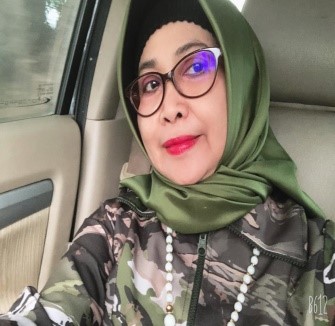 IsnawijayaniOleh Isnawijayani(Profesor Ilmu Komunikasi Universitas Bina Darma Palembang/Komunitas Cinta Indonesia/KACI # PASTI BISA #)Sejak tahun 2000-an, Kartini modern dapat mengirim surat dengan begitu cepatnya, hanya dengan hitungan detik pesan dapat sampai ke seluruh penjuru dunia melalui surat elektronik (email). Kartini modern juga dapat saling berkirim kabar dan saling menyapa dengan status di media sosialnya. Kartini di era globalisasi yang sangat didominasi dengan horizon persaingan. Karena dunia yang semakin maju wanita Indonesia ikut serta dalam kancah persaingan yang  intensitas tantangannya semakin terasa. Globalisasi memunculkan dan mensyaratkan pasar baru, produk baru, mindset baru, kompetensi baru dan cara pikir bisnis baru. Hal ini banyak dijalankan oleh pebisnis usia muda. Di sini diperlukan SDM dengan mindset, kompetensi, dan cara pikir global dengan kearifan lokal. Inovasi teknologi terjadi semakin cepat. Berbagai teknologi baru  seperti, internet, video conferencing, networks, global paging, informasi dan analisis instan  memunculkan dunia kegiatan bisnis yang benar-benar baru.  Teknologi telah membuat dunia menjadi lebih kecil, lebih dekat dan “berputar lebih cepat”.... Sekarang kita sudah masuk era digital discruption. Era ini diartikan sebagai perubahan yang timbul karena Teknologi Digital dan Model Bisnis Digital yang berimbas kepada naik-turunnya nilai bisnis dari sebuah jasa atau barang yang telah ada sebelumnya termasuk dunia pendidkan. Secara otomatis kartini modernpun  yang bekerja sebagai dosen masuk pada era ini.